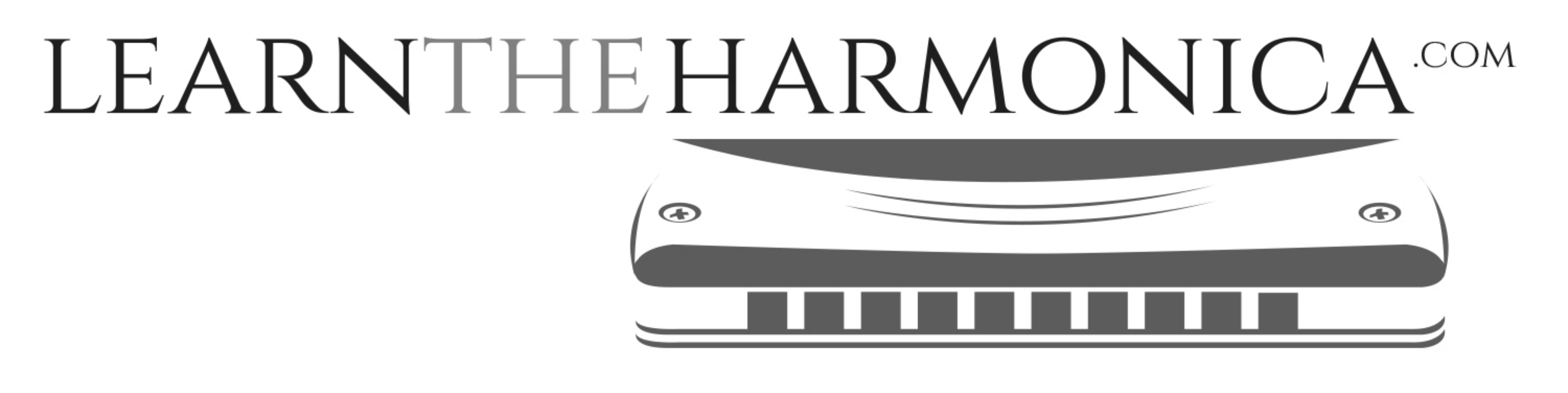 Rocker (Little Walter)Tabbed for diatonic harmonica by Liam WardKey: E    (A harmonica in 2nd position)Learn the full song in my premium lesson!Verse 1A: -2//  -2  -2  -2  -3/  -2     -2//  -2  -2  -2  -2//       -2//   -2   -2   -2   -2//   -1-1/              (x3)Verse 2B: -2   -3-4   3  -3/  -2  2  -2  -1       3   -3-4   3   -3//   -1    -2//   -2C: 3   -3/-4/   3   -3/  -2   2     -1     3    -3/  -3/   -2   -1   -2//   -2   -3/   -2    -2D: -3/   4  -4  -3/  -2  -1      -3/  -2  -1   1  (-1   -2)       -2  -3-4  -1  1  -1  -2  (2)  -1  -1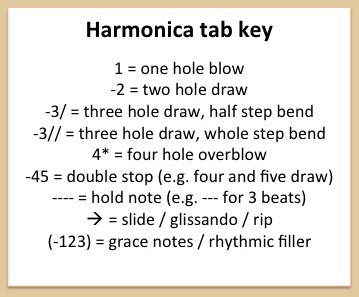 